Projekt „Sukces poprzez  kompetencje” realizowany w ramach Regionalnego Programu Operacyjnego Województwa podkarpackiego, współfinansowanego ze środków Europejskiego Funduszu Społecznego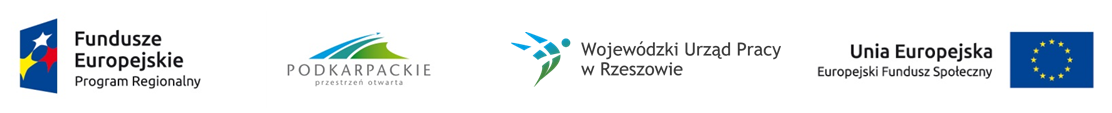 nr RPPK.09.03.00-18-019/19OŚWIADCZENIE o niepełnosprawnościImię, nazwisko ……………………………………………………………………..…………………………………………………………………Dane kontaktowe …………………………………………………………………………………………………………………………………..Data, miejscowość ………………………………………………………………………………….……………..………………………………Dotyczy aplikacji na uczestnika szkolenia …………………………………………………….. realizowanego w ramach projektu „Sukces poprzez kompetencje ”Oświadczam, że jestem osoba niepełnosprawną , w załączeniu przedkładam orzeczenie o stopniu niepełnosprawności w rozumieniu ustawy z dnia 27 sierpnia 1997 r. o rehabilitacji zawodowej i społecznej oraz zatrudnianiu osób niepełnosprawnych (Dz. U. z 2011 r. Nr 127, poz. 721, z późn. zm.) lub orzeczeniach albo innych dokumentach, o którym mowa w ustawie z dnia 19 sierpnia 1994 r. o ochronie zdrowia psychicznego (Dz. U. z 2011 r. Nr 231, poz. 1375 z późn. zm.); . Orzeczenie o niepełnosprawności, Nr…………………………………………………….Wydane przez……………………………………………….…………………………………………………………………………………………….…………………………….Czytelny podpis uczestnika